Forces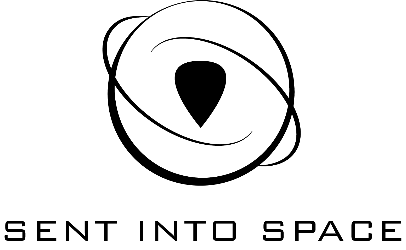 What’s in a pull and a push?